QuestionExponential Growth or Decay?Write a function that represents this situationAnswer:1. You buy a house for $130,000.  It appreciates 6% per year.  How much is it worth in 10 years? 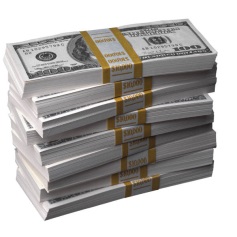 Initial Amount = 1. You buy a house for $130,000.  It appreciates 6% per year.  How much is it worth in 10 years? Growth/Decay Rate:Percent =                 Decimal =1. You buy a house for $130,000.  It appreciates 6% per year.  How much is it worth in 10 years? Function that represents this situation:2.  Since Coach Rainge left Penn State in 1989 he has been losing hair at a rate of 11% per year. How much hair does he have today if he had 5127 hairs  in 1989?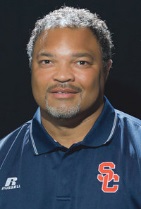 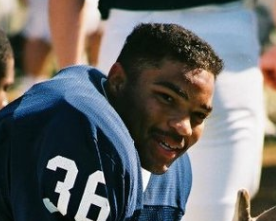 Initial Amount = 2.  Since Coach Rainge left Penn State in 1989 he has been losing hair at a rate of 11% per year. How much hair does he have today if he had 5127 hairs  in 1989?Growth/Decay Rate:Percent =                 Decimal =2.  Since Coach Rainge left Penn State in 1989 he has been losing hair at a rate of 11% per year. How much hair does he have today if he had 5127 hairs  in 1989?Function that represents this situation:3. Mr. Terza is broke but will invest $40 in an account at a 3% interest rate. How much money will he have after 14 years?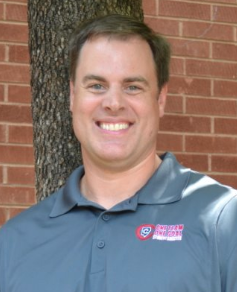 Initial Amount = 3. Mr. Terza is broke but will invest $40 in an account at a 3% interest rate. How much money will he have after 14 years?Growth/Decay Rate:Percent =                 Decimal =3. Mr. Terza is broke but will invest $40 in an account at a 3% interest rate. How much money will he have after 14 years?Function that represents this situation:4. A population of 100 frogs increases at an annual rate of 22%. How many frogs will there be in 7 years?Initial Amount = 4. A population of 100 frogs increases at an annual rate of 22%. How many frogs will there be in 7 years?Growth/Decay Rate:Percent =                 Decimal =4. A population of 100 frogs increases at an annual rate of 22%. How many frogs will there be in 7 years?Function that represents this situation:5. A species of extremely rare, deep water fish are slowly becoming extinct. If there are a total 821 of this type of fish and there are 15% fewer fish each month, how many will there be in half a year?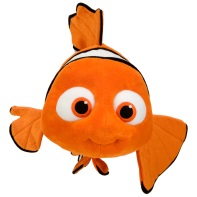 Initial Amount = 5. A species of extremely rare, deep water fish are slowly becoming extinct. If there are a total 821 of this type of fish and there are 15% fewer fish each month, how many will there be in half a year?Growth/Decay Rate:Percent =                 Decimal =5. A species of extremely rare, deep water fish are slowly becoming extinct. If there are a total 821 of this type of fish and there are 15% fewer fish each month, how many will there be in half a year?Function that represents this situation:6.  The population of Austin is growing at a rate of 5% per year.  In 2010, the population was 500,000.  What would be the predicted current population?7.  Use the equation from the previous question and predict in what year Austin’s population will first reach 1,000,000.